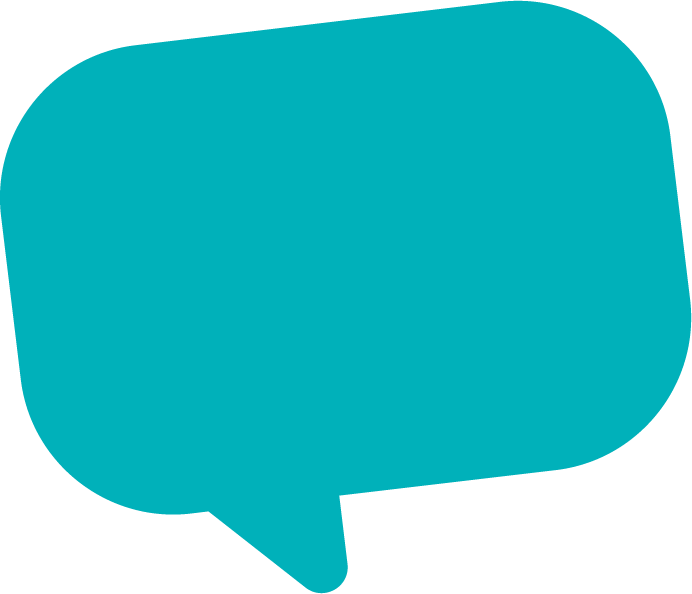 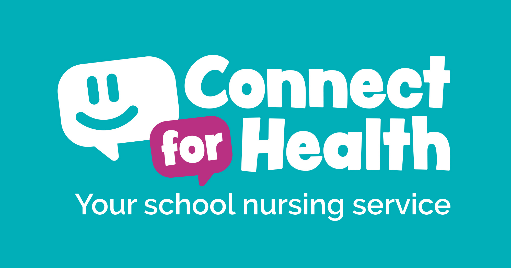 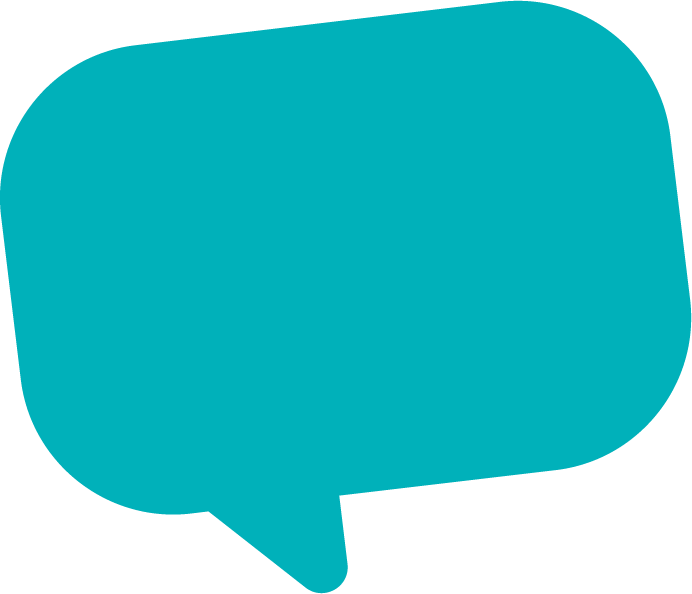 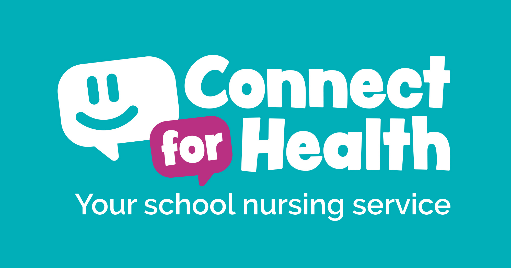 Our service provides universal early help and intervention to children, young people and their families on a range of health and wellbeing issues. All referrals will be triaged by a Nurse and referrals which fall outside of our service offer will not be accepted and will be returned to the referrer (Please see Connect for health’s referral criteria). Professionals, parents/carers and young people can contact the service to discuss our service offer on 03300 245 204. Privacy Notice Statement  Please note by completing this referral, Compass will expect that:This referral has been discussed and agreed by the service user You consider the service user to have capacity to give informed consentYou have explained that any information held on this form will be stored           by Compass on a secure databaseSigned by referrer…………………………………………………………….…………………………………………………………..………Signed by service user…………………………………………………………………………………………………………………….. (parent/carer or young person)Child/Young person’s  Name:NHS Number:NHS Number:NHS Number:NHS Number:Date of Birth:Gender:Gender:Gender:Gender:Address:Address:Post Code:Post Code:Post Code:School:Year Group:Year Group:Year Group:Year Group:Ethnic Origin:AfricanAfricanBangladeshiCaribbean Caribbean Caribbean ChineseChineseChineseEthnic Origin:IndianIndianPakistaniWhite and AsianWhite and AsianWhite and AsianWhite and Black AfricanWhite and Black AfricanWhite and Black AfricanEthnic Origin:White and Black CaribbeanWhite and Black CaribbeanWhite BritishWhite IrishWhite IrishWhite IrishOtherOtherOtherEthnic Origin:Other AsianOther AsianOther BlackOther WhiteOther WhiteOther WhiteOther MixedOther MixedOther MixedParent/Carer Name:Contact Number:Email Address:Young Persons mobile number:(Secondary School Aged Only)Has Consent been obtained from:Has Consent been obtained from:Parent/CarerParent/CarerParent/CarerYoung PersonYoung PersonYoung PersonYoung PersonGP Details:GP Details:GP Details:Current Safeguarding Status – service user currently open to:Current Safeguarding Status – service user currently open to:Current Safeguarding Status – service user currently open to:Early HelpEarly HelpEarly HelpEarly HelpCINCINCINCICCICCPSocial Worker NameSocial Worker NameSocial Worker NameNext Safeguarding Meeting (Date)Next Safeguarding Meeting (Date)Next Safeguarding Meeting (Date)Next Safeguarding Meeting (Date)Next Safeguarding Meeting (Date)Does the child/young person have any Special Educational Needs? (SEND)Does the child/young person have any Special Educational Needs? (SEND)Does the child/young person have any Special Educational Needs? (SEND)YesYesNoNoIf Yes, please advise below:If Yes, please advise below:If Yes, please advise below:If Yes, please advise below:If Yes, please advise below:If Yes, please advise below:If Yes, please advise below:If Yes, please advise below:Does the child/young person have any Special Educational Needs? (SEND)Does the child/young person have any Special Educational Needs? (SEND)Does the child/young person have any Special Educational Needs? (SEND)Does the child/young person have any disabilities?Does the child/young person have any disabilities?Does the child/young person have any disabilities?YesYesNoNoIf Yes, please advise below:If Yes, please advise below:If Yes, please advise below:If Yes, please advise below:If Yes, please advise below:If Yes, please advise below:If Yes, please advise below:If Yes, please advise below:Does the child/young person have any disabilities?Does the child/young person have any disabilities?Does the child/young person have any disabilities?Is the child/young person currently being supported by any other professional/service?Is the child/young person currently being supported by any other professional/service?Is the child/young person currently being supported by any other professional/service?YesYesNoNoIf Yes, please advise below:If Yes, please advise below:If Yes, please advise below:If Yes, please advise below:If Yes, please advise below:If Yes, please advise below:If Yes, please advise below:If Yes, please advise below:Is the child/young person currently being supported by any other professional/service?Is the child/young person currently being supported by any other professional/service?Is the child/young person currently being supported by any other professional/service?Support needed from:Support needed from:Support needed from:Support needed from:School NursesSchool NursesSchool NursesSchool NursesSchool NursesSchool NursesSchool NursesSchool NursesSchool NursesChange MakersChange MakersChange MakersChange MakersChange MakersChange MakersReason for Referral:Reason for Referral:Referrer Name:Referrer Name:Designation and Organisation:Designation and Organisation:Referrer Address:Referrer Address:Email Address:Email Address:Contact Number:Contact Number:Date of Referral:Date of Referral:PLEASE FORWARD YOUR COMPLETED REFERRAL FORM SECURELYPLEASE FORWARD YOUR COMPLETED REFERRAL FORM SECURELYPLEASE FORWARD YOUR COMPLETED REFERRAL FORM SECURELYPLEASE FORWARD YOUR COMPLETED REFERRAL FORM SECURELYPLEASE FORWARD YOUR COMPLETED REFERRAL FORM SECURELYPLEASE FORWARD YOUR COMPLETED REFERRAL FORM SECURELYPLEASE FORWARD YOUR COMPLETED REFERRAL FORM SECURELYPLEASE FORWARD YOUR COMPLETED REFERRAL FORM SECURELYPLEASE FORWARD YOUR COMPLETED REFERRAL FORM SECURELYPLEASE FORWARD YOUR COMPLETED REFERRAL FORM SECURELYPLEASE FORWARD YOUR COMPLETED REFERRAL FORM SECURELYPLEASE FORWARD YOUR COMPLETED REFERRAL FORM SECURELYPLEASE FORWARD YOUR COMPLETED REFERRAL FORM SECURELYPLEASE FORWARD YOUR COMPLETED REFERRAL FORM SECURELYPLEASE FORWARD YOUR COMPLETED REFERRAL FORM SECURELYPLEASE FORWARD YOUR COMPLETED REFERRAL FORM SECURELYPLEASE FORWARD YOUR COMPLETED REFERRAL FORM SECURELYPLEASE FORWARD YOUR COMPLETED REFERRAL FORM SECURELYPLEASE FORWARD YOUR COMPLETED REFERRAL FORM SECURELYConnect For HealthConnect For HealthConnect For HealthConnect For HealthConnect For HealthConnect For HealthConnect For HealthConnect For HealthConnect For HealthConnect For HealthConnect For HealthConnect For HealthConnect For HealthConnect For HealthConnect For HealthConnect For HealthConnect For HealthConnect For HealthConnect For HealthAddress:Valiant Office Suites, Lumonics House, Valley Drive, Rugby CV21 1TQ.Telephone: 03300 245 204Valiant Office Suites, Lumonics House, Valley Drive, Rugby CV21 1TQ.Telephone: 03300 245 204Valiant Office Suites, Lumonics House, Valley Drive, Rugby CV21 1TQ.Telephone: 03300 245 204Valiant Office Suites, Lumonics House, Valley Drive, Rugby CV21 1TQ.Telephone: 03300 245 204Valiant Office Suites, Lumonics House, Valley Drive, Rugby CV21 1TQ.Telephone: 03300 245 204Valiant Office Suites, Lumonics House, Valley Drive, Rugby CV21 1TQ.Telephone: 03300 245 204Valiant Office Suites, Lumonics House, Valley Drive, Rugby CV21 1TQ.Telephone: 03300 245 204Valiant Office Suites, Lumonics House, Valley Drive, Rugby CV21 1TQ.Telephone: 03300 245 204Valiant Office Suites, Lumonics House, Valley Drive, Rugby CV21 1TQ.Telephone: 03300 245 204Valiant Office Suites, Lumonics House, Valley Drive, Rugby CV21 1TQ.Telephone: 03300 245 204Valiant Office Suites, Lumonics House, Valley Drive, Rugby CV21 1TQ.Telephone: 03300 245 204Valiant Office Suites, Lumonics House, Valley Drive, Rugby CV21 1TQ.Telephone: 03300 245 204Valiant Office Suites, Lumonics House, Valley Drive, Rugby CV21 1TQ.Telephone: 03300 245 204Valiant Office Suites, Lumonics House, Valley Drive, Rugby CV21 1TQ.Telephone: 03300 245 204Valiant Office Suites, Lumonics House, Valley Drive, Rugby CV21 1TQ.Telephone: 03300 245 204Valiant Office Suites, Lumonics House, Valley Drive, Rugby CV21 1TQ.Telephone: 03300 245 204Valiant Office Suites, Lumonics House, Valley Drive, Rugby CV21 1TQ.Telephone: 03300 245 204Valiant Office Suites, Lumonics House, Valley Drive, Rugby CV21 1TQ.Telephone: 03300 245 204Secure emails:connectforhealth@compass-uk.org (with an Egress account)connectforhealth@welearn365.comcompass.connectforhealth@nhs.netconnectforhealth@compass-uk.org (with an Egress account)connectforhealth@welearn365.comcompass.connectforhealth@nhs.netconnectforhealth@compass-uk.org (with an Egress account)connectforhealth@welearn365.comcompass.connectforhealth@nhs.netconnectforhealth@compass-uk.org (with an Egress account)connectforhealth@welearn365.comcompass.connectforhealth@nhs.netconnectforhealth@compass-uk.org (with an Egress account)connectforhealth@welearn365.comcompass.connectforhealth@nhs.netconnectforhealth@compass-uk.org (with an Egress account)connectforhealth@welearn365.comcompass.connectforhealth@nhs.netconnectforhealth@compass-uk.org (with an Egress account)connectforhealth@welearn365.comcompass.connectforhealth@nhs.netconnectforhealth@compass-uk.org (with an Egress account)connectforhealth@welearn365.comcompass.connectforhealth@nhs.netconnectforhealth@compass-uk.org (with an Egress account)connectforhealth@welearn365.comcompass.connectforhealth@nhs.netconnectforhealth@compass-uk.org (with an Egress account)connectforhealth@welearn365.comcompass.connectforhealth@nhs.netconnectforhealth@compass-uk.org (with an Egress account)connectforhealth@welearn365.comcompass.connectforhealth@nhs.netconnectforhealth@compass-uk.org (with an Egress account)connectforhealth@welearn365.comcompass.connectforhealth@nhs.netconnectforhealth@compass-uk.org (with an Egress account)connectforhealth@welearn365.comcompass.connectforhealth@nhs.netconnectforhealth@compass-uk.org (with an Egress account)connectforhealth@welearn365.comcompass.connectforhealth@nhs.netconnectforhealth@compass-uk.org (with an Egress account)connectforhealth@welearn365.comcompass.connectforhealth@nhs.netconnectforhealth@compass-uk.org (with an Egress account)connectforhealth@welearn365.comcompass.connectforhealth@nhs.netconnectforhealth@compass-uk.org (with an Egress account)connectforhealth@welearn365.comcompass.connectforhealth@nhs.netconnectforhealth@compass-uk.org (with an Egress account)connectforhealth@welearn365.comcompass.connectforhealth@nhs.net